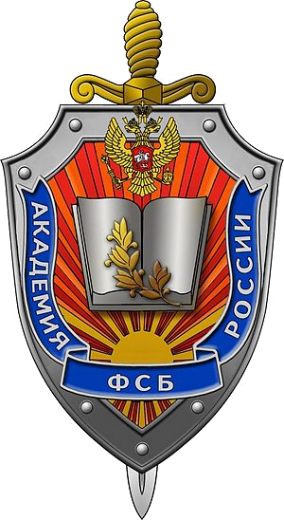 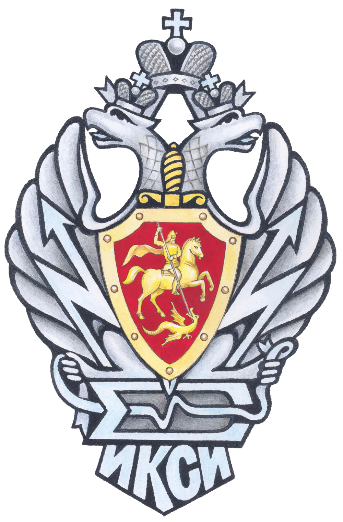 
ИНСТИТУТ КРИПТОГРАФИИ, 
СВЯЗИ И ИНФОРМАТИКИ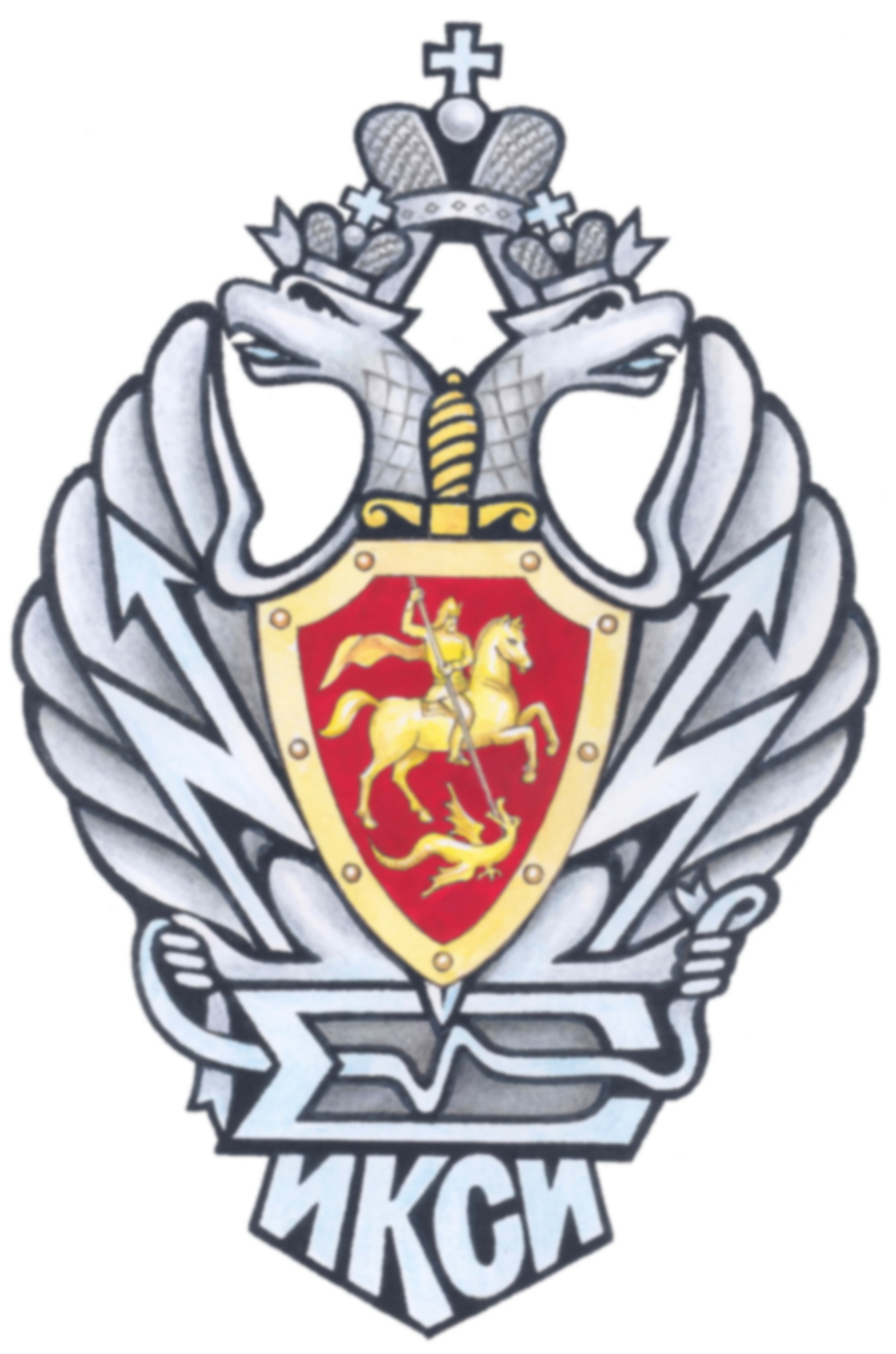 АКАДЕМИИ ФСБ РОССИИ
ПРИГЛАШАЕТУЧАЩИХСЯ 9-11 КЛАССОВНА МЕЖРЕГИОНАЛЬНУЮ ОЛИМПИАДУ ШКОЛЬНИКОВ НА БАЗЕ ВЕДОМСТВЕННЫХ ОБРАЗОВАТЕЛЬНЫХ ОРГАНИЗАЦИЙI ЭТАП ОЛИМПИАДЫ (ОТБОРОЧНЫЙ) ПРОЙДЕТв дистанционном формате на сайте олимпиад – www.v-olymp.ru- по физике				                     01.12.2020 – 17.01.2021- по математике			                     15.12.2020 – 31.01.2021II ЭТАП ОЛИМПИАДЫ (ЗАКЛЮЧИТЕЛЬНЫЙ) ПРОЙДЕТ*- по физике					                                 24.01.2021- по математике					                       07.02.2021Начало II этапа в 10:00 (по местному времени).*В связи со сложившейся эпидемиологической ситуацией, заключительный этап будет проведен в дистанционном формате. После снятия ограничений на проведение массовых мероприятий призеры и победители заключительного этапа будут приглашены для написания работы очно с целью подтверждения результатов Олимпиады. Информацию о порядке проведения олимпиад уточняйте на сайтеwww.v-olymp.ruТелефон для справок: 8(495) 989-34-28